Turniej Plażowej Piłki Siatkowej o Puchar LGD Stowarzyszenia „Wspólnie dla Przyszłości”Regulamin Organizacyjny zawodówI. Cel zawodów: Propagowanie aktywności fizycznej wśród młodzieży i dorosłych. Promocja Lokalnej Grupy Działania Stowarzyszenie „Wspólnie dla Przyszłości”. Promocja rekreacji ruchowej jako formy wypoczynku. Integracja społeczności lokalnej poprzez sport. Popularyzacja gry w plażową piłkę siatkową. Promowanie współzawodnictwa oraz zasad „Fair play”. II. Organizatorzy: Lokalna Grupa Działania Stowarzyszenie „Wspólnie dla Przyszłości”.Gołuchowski Ośrodek Turystyki i Sportu.III. Termin i miejsce zawodów: 18 czerwca 2023 r. (niedziela) - od godz. 10:00 (zawody zostaną rozegrane bez względu na panujące w tym dniu warunki atmosferyczne). Boisko do piłki siatkowej plażowej na terenie Gołuchowskiego Ośrodka Turystyki i Sportu (adres: ul. Leśna 1, 63-322 Gołuchów). IV. Zgłoszenia: Zgłoszenia do turnieju przyjmowane będą za pośrednictwem poczty elektronicznej (swdp@pleszew.pl) w nieprzekraczalnym terminie do dnia 14.06.2023 r. W zgłoszeniu należy podać nazwę drużyny oraz jej skład osobowy (formularz zgłoszeniowy można pobrać ze strony www.lgd.pleszew.pl zakładka – Turniej Plażowej Piłki Siatkowej). W przypadku niewielkiej liczby zgłoszeń otrzymanych w podstawowym terminie Organizator zastrzega sobie prawo do wydłużenia terminu przyjmowania zgłoszeń do turnieju. Ze względu na ograniczony czas zawodów w turnieju przewiduje się udział 8 drużyn. W przypadku większej ilości zgłoszeń, Organizator może zwiększyć liczbę drużyn do 10, a w przypadku większej ilości zgłoszeń o kolejności zakwalifikowania na listę uczestników decyduje data wpływu zgłoszenia. W ramach turnieju organizator zapewnia uczestnikom turnieju napoje (wodę do picia) i kiełbaski na grilla, który odbędzie się po zakończeniu zawodów oraz puchary dla drużyn biorących udział w turnieju. V. Zasady uczestnictwa: Do turnieju mogą być zgłaszane zespoły trzyosobowe (1 rezerwowy zawodnik).Każdy zawodnik biorący udział w turnieju może występować tylko w jednym zespole. W grze powinno uczestniczyć po dwóch zawodników w każdym zespole. Zespoły zgłoszone do turnieju powinny w trakcie meczu występować w jednolitych koszulkach. W turnieju mogą uczestniczyć zespoły mieszane: kobiety-mężczyźni. Turniej przeznaczony jest dla osób które: ukończyły 16 rok życia. Warunkiem uczestnictwa w turnieju osób niepełnoletnich jest posiadanie pisemnej zgody rodziców. Każdy zawodnik biorący udział w turnieju jest zobowiązany do zapoznania się z niniejszym regulaminem i przestrzegania jego postanowień. VI. System rozgrywek:Turniej odbywać się będzie w systemie grupowym (dwie grupy, o składzie grup zadecyduje losowanie przeprowadzone komisyjnie przez organizatora po zakończeniu zapisów do turnieju): W grupach rywalizacja odbywa się w systemie każdy z każdym. Mecze w grupach rozgrywane jednosetowo do 21 punktów. W przypadku wygranej drużyna wygrana otrzymuje 3 pkt, natomiast przegrana 0 pkt. O kolejności w tabeli decydują odpowiednio: suma zdobytych punktów za rozegrane mecze, bilans małych punktów. Do półfinałów awansują po dwie najlepsze drużyny z każdej grupy. Mecze rozgrywane będą do dwóch setów do 15 pkt. W przypadku wyniku 1:1 w setach rozegrany zostanie tie-break do 11 pkt. W przypadku udziału w turnieju mniejszej liczby drużyn niż 6, organizator zastrzega sobie prawo do zmiany sytemu rozgrywek. Mecze rozgrywane są zgodnie z aktualnie obowiązującymi przepisami gry w piłkę siatkową halową, zatwierdzonymi przez PZPS z modyfikacjami dopuszczanymi przez organizatora. Zespoły przygotowują się do spotkań poza wydzielonym boiskiem do gry. Przed meczem zespoły mają prawo do 3-minutowej, wspólnej rozgrzewki na boisku. Każdy zespół ma prawo do jednej 30-sekundowej przerwy w secie. VII. Nagrody:Zespoły otrzymują pamiątkowe puchary oraz nagrody rzeczowe. VIII. Postanowienia końcowe: Organizator nie ponosi odpowiedzialności za rzeczy skradzione, zgubione lub zniszczone przed, w czasie oraz po zawodach. Organizator nie ponosi odpowiedzialności za ewentualne kontuzje zawodników oraz inne zdarzenia losowe, które mogą wystąpić w trakcie turnieju. Zgłoszenie danego zawodnika do turnieju jest jednoznaczne ze złożeniem przez niego oświadczenia o braku jakichkolwiek przeciwwskazań lekarskich dotyczących możliwości jego uczestnictwa w zawodach sportowych. Zawodnicy uczestniczący w turnieju nie są ubezpieczeni od następstw nieszczęśliwych wypadków i biorą udział w turnieju na własną odpowiedzialność. W sprawach spornych i nie ujętych w powyższym regulaminie decyduje Sędzia Zawodów w porozumieniu z organizatorem. Organizator zapewnia piłkę do gry. Organizator nie zabezpiecza piłek do rozgrzewki. Uczestniczący w rozgrywkach zawodnicy (zespoły) ubezpieczają się na koszt własny. Organizator zastrzega sobie prawo do dokonywania zmian oraz ostatecznej interpretacji regulaminu i zasad gry. Za sprawy organizacyjne odpowiada: Sebastian Ryfa – Tel. 62 7416 891, s.ryfa@pleszew.pl Administratorem danych osobowych jest Lokalna Grupa Działania Stowarzyszenie „Wspólnie dla Przyszłości”. Dane osobowe będą przetwarzane w celu organizacji Turnieju Plażowej Piłki Siatkowej o Puchar Lokalnej Grupy Działania Stowarzyszenia „Wspólnie dla Przyszłości”, na podstawie art.6 ust.1 lit. b ogólnego rozporządzenia o ochronie danych osobowych (RODO). Więcej informacji, na temat przetwarzania danych osobowych oraz przysługujących Pani/Panu praw z tego tytułu, uzyskają Państwo na stronie internetowej www.lgd.pleszew.pl lub w biurze Stowarzyszenia.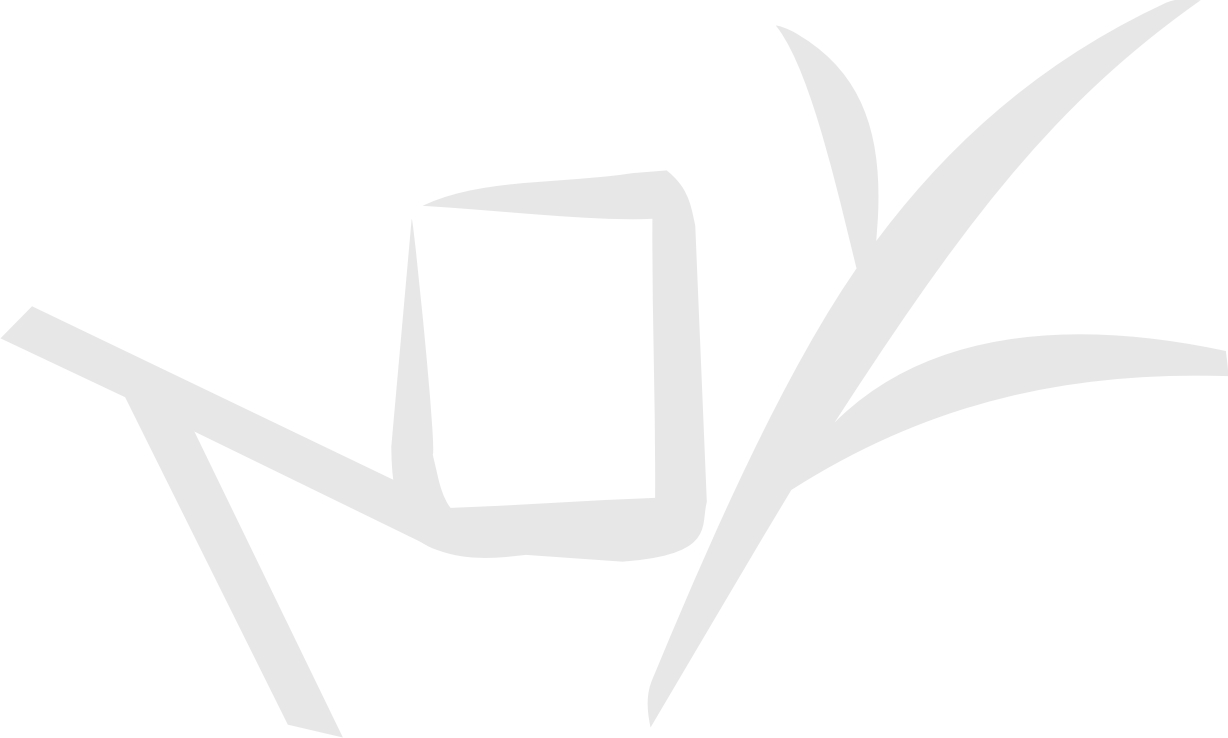 